Plán práce  - február  2022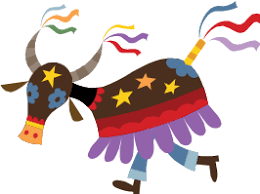 4.2.Polročné prázdniny 7.2.Maks - odovzdanie úloh 5.kola2.stupeň11.2.Fyzikálna olympiáda - odovzdanie úloh domáceho kola8. a 9.ročník11.2.Maks - zverejnenie zadaní 6. kola na stránke súťaže2. stupeň11.2.Hviezdoslavov Kubín – školské kolo2.stupeňdo 25.2.Výtvarná súťaž: Vesmír očami detí2.stupeňdo 24. 2.Čitateľský oriešok 8 - súťaž - tvorba výtvarnej práceValentínska bubnovačka - muzikoterapia - Rytmika.sk2.COkresné kolo Olympiády v dejepise2.stupeň28.2.6., 7. a 8.ročníkodovzdanie ďalších 3 úloh domáceho kolaMatematická olympiáda